Bohemian Rhapsody review – Freddie Mercury biopic bites the dust 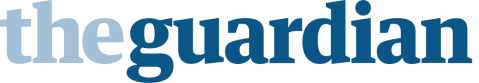 2 / 5 stars Rami Malek’s impersonation adds a kind of magic to this Queen-produced rock slog with a troubling moralistic subtext‘We don’t follow formulas,” say the members of Queen, circa 1975, but anyone hoping for this Freddie Mercury biopic to take its cue from the rock-operatic masterpiece of the title will be disappointed. Rami Malek’s excellent performance aside, it feels less a pioneering musical odyssey than a really good covers band. Then again, considering the many, well-publicised troubles this movie has been through over the years – Malek stepped in to replace the departed Sacha Baron Cohen, director Dexter Fletcher stepped in to replace the departed Bryan Singer – it is some achievement that it finally got made at all. Maybe the formula was simply “get the damn thing finished”.There is no lack of material to work with, given Queen’s stratospheric rise and Mercury’s tragic fall – he died from Aids-related illness in 1991. Not to mention the on-the-face of it improbability of a straight, white rock band fronted by a flamboyant, gay man of Asian descent. Perhaps as a result of the personnel changes, Bohemian Rhapsody struggles to find a fresh way to tell its story. It begins with Zanzibari immigrant Farrokh Bulsara forsaking his traditional family and racist 1970s smalltown for the glamour of rock’n’roll, then skirts dangerously close to Spinal Tap territory, what with microphone-stand malfunctions and old-school industry execs telling our be-mulleted quartet what to do.But even at this stage it feels like the story is being told with the benefit of hindsight. Malek’s Mercury seems to arrive fully formed and entirely confident that everything will work out, and some of the dialogue is just too on the nose to ring true (“there’s no musical ghetto that can contain us”; “I won’t compromise my vision any longer”). All of which almost cheats us of the anticipated first-act rush of success. Lady Gaga’s A Star Is Born managed to communicate it exhilaratingly; here it’s practically a done deal.Malek’s transformation is initially disconcerting, it must be said. His plummy accent feels exaggerated, as does his approximation of Mercury’s famous overbite, achieved with dental prosthetics that make him look like a Simpsons character come to life. But as he loses the mullet, grows the moustache and heads into the late 1970s, he really grows into the role. The singing voice is apparently an “amalgamation”, not Malek’s own, but on stage he mimics Mercury’s strutting bravado with dynamic conviction, particularly in the climactic recreation of Queen’s legendary Live Aid performance. It’s a feat of impersonation.The real problem is how to handle Mercury’s off-stage life. On the one hand, there is the story of Mercury’s relationship with Mary Austin, played by Lucy Boynton. They begin as lovers and even become engaged, although it is as clear to her as it is to us that Mercury is bisexual, if not gay. The film’s most moving scene is where Mercury admits to this, and to his complex feelings of love for Mary. “I want you in my life,” he tells her. “Why?” she replies.But on the other hand, there’s also Mercury’s bromance with the other members of Queen to address. Two of them, Brian May and Roger Taylor, co-produced the movie, after all (plus the band’s manager, Jim Beach). Sacha Baron Cohen allegedly walked from the movie when May outlined a story to him where Mercury’s death comes halfway through, “and the band goes from strength to strength”. May denied that was the case, and if ever it was, they thankfully changed tack. The band members take a back seat, but not too far back so as to leave the impression Mercury was the sole talent. You still discover, for example, that May wrote We Will Rock You, that Taylor was a hit with the ladies, and that John Deacon wrote Another One Bites the Dust.By the early 1980s, crisis looms: the married Queen members no longer share Mercury’s tastes in fashion, partying, sexual partners, or even music. The inevitable bust-up is another page out of the Spinal Tap playbook but, unforgivably, Bohemian Rhapsody casts Mercury’s wilderness years as a symptom of his gayness. We see the solo Mercury in Munich, drug-addled, shorn of his real friends and exploited by his new ones, who are mostly leather-clad, party-happy men. It reduces Mercury’s homosexuality to a tutting “he’s got in with the wrong crowd”.A bolder film might have explored the relationship between Mercury’s hedonism, his mostly closeted sexuality and his on and off-stage personas in a more nuanced way. Or at least taken its cue from Mercury’s own songbook and played it with some melodramatic abandon. This is a man who responded to his Aids diagnosis with songs like Who Wants To Live Forever? and The Show Must Go On, after all. As it is, this one seeks to tick the biographical boxes and wrap everything up neatly with a redemptive finale. That comes via the Live Aid performance, which could be either seen as an impressive technical feat or an extended karaoke session, but at least ends the story on a high. Bohemian Rhapsody honours Mercury the showman but never really gets to Mercury the person.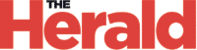 REVIEW: Queen reign supreme in new rock biopic Bohemian RhapsodyBy Alison Rowat4/5 starsIT has taken longer to put together than Brexit, with almost as many hissy fits and changes of personnel, but Bohemian Rhapsody finally had its world premiere last night in London. After eight years, was it ready, Freddie?That depends on what you are expecting. At times, Bryan Singer’s biopic of Freddie Mercury and Queen is cringe-inducingly cheesy and more in-your-face obvious than the Freddie’s dress sense. Far from being faults, those are the things that make the picture so enjoyable. Those, and the songs. Wow: the songs.The tale begins in 1985, with Queen the first act at Live Aid. The band’s guitarist, Brian May, was worried they would look like old crocks, but the foursome triumphed. Their royal naffnesses became kings again. One expects this movie, produced by May and drummer Roger Taylor among others, will have much the same effect, not least in boosting record sales.From Live Aid, Singer (who took over from Dexter Fletcher as director, only for Fletcher to return when Singer left) rewinds to 1970 when a toothy baggage handler named Farrokh Bulsara met two pub rockers in need of a singer. As stardom becomes superstardom faces come and go, including Glaswegian manager John Reid (played by Aiden Gillan, who sounds about as Weegie as Bob Geldof). One constant in Mercury’s life is his friend Mary (Lucy Boynton). While the film focuses heavily on their relationship, it also covers, in a 12A certificate way, his life as a gay man.American actor Rami Malek took on the Freddie role after Sacha Baron Cohen and Ben Whishaw decided it was not for them. A brave move, and one that pays off handsomely. While Bohemian Rhapsody takes a rosy view overall of Mercury, it also shows he could be cruel and selfish. The film can be criticised for skating over the true conflict within Freddie of his battle with his sexuality and the press, and can be accused of being overly sentimental about Mercury’s painful decline.  The scenes with the band in the studio are among the film’s finest. There are some gloriously Spinal Tap moments, particularly during the recording of the title song. “Who even is Galileo?” shouts an exasperated Taylor as he is told to sing higher and higher. Almost every big hit is given room to breathe, exactly as fans would wish.We see what Mercury meant when he described the band to Reid as four misfits who did not belong together playing to other misfits. Somehow, despite the odds, it worked. Rather like this crazy little picture.COMPARISON QUESTIONLook at both passages. The writers both agree and disagree about the strengths and weaknesses of ‘Bohemian Rhapsody’. Identify three key areas on which they agree/disagree. You should support the points by referring to important ideas in both passages.You may answer this Q in continuous prose or in a series of developed bullet points.